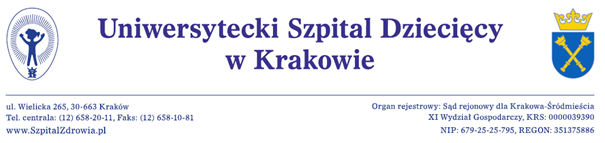 OGŁOSZENIE O ZAMÓWIENIUZAPROSZENIE DO ZŁOŻENIA OFERTY  WARUNKI ZAMÓWIENIAzwane dalej  WZŚwiadczenie usług pocztowych i kurierskich w zakresie przyjmowania, przemieszczania i doręczania przesyłek listowych i paczek w obrocie krajowym i zagranicznym oraz ich zwrotu w przypadku niedoręczenia na potrzeby Uniwersyteckiego Szpitala Dziecięcego w Krakowie.Znak sprawy: EZP-271-2-133/S/2020Podstawa prawna: postępowanie o udzielenie zamówienia prowadzone jest zgodnie z art. 138o ustawy z dnia 29 stycznia 2004 r. – Prawo zamówień publicznych (t.j. Dz.U. 2019 poz.1843 z późn. zm.) zwanej dalej ustawą pzp.   Zamówienie na usługi społeczne o wartości nie przekraczającej wyrażonej w złotych równowartości 750 000 euro. Niniejsze WARUNKI ZAMÓWIENIA zawierają informacje dotyczące:opis przedmiotu zamówienia zasad postępowania w celu wyboru najkorzystniejszej ofertyistotne postanowienia, które zostaną wprowadzone do treści zawieranej umowy (IPU) ZAMAWIAJĄCY:Uniwersytecki Szpital Dziecięcy w Krakowie (USDK)ul. Wielicka 265, 30-663 KrakówREGON: 351375886NIP PL6792525795KRS:  0000039390Dziennik Podawczy pokój KO22 - budynek Rehabilitacja DZIAŁ ZAMÓWIEŃ PUBLICZNYCH  EZP:  pokój nr 2H-06Be-mail: zp@usdk.plTel: 12 658-39-79Adres strony internetowej na której dostępne  są WZ:    bip.usdk.pl     Zamawiający zaprasza do złożenia oferty na warunkach opisanych w niniejszym zaproszeniuZałączniki do Warunków Zamówienia:Opis  przedmiotu  zamówieniaPrzedmiotem zamówienia jest świadczenie usług pocztowych i kurierskich w zakresie przyjmowania, przemieszczania i doręczania przesyłek listowych i paczek w obrocie krajowym i zagranicznym oraz ich zwrotu w przypadku niedoręczenia na potrzeby Uniwersyteckiego Szpitala Dziecięcego w Krakowie.Szczegółowy opis przedmiotu zamówienia zawierają  załączniki do WZ. Kod Wspólnego Słownika Zamówień (CPV): 64100000-7 [Usługi pocztowe i kurierskie], 64110000-0 [Usługi pocztowe], 64112000-4 [Usługi pocztowe dotyczące listów], 64113000-1 [Usługi pocztowe dotyczące paczek]Termin  wykonania  zamówienia: Wymagany termin realizacji zamówienia: 24 miesięcy. Rozpoczęcie 24 miesięcznego okresu realizacji nastąpi nie wcześniej niż od 01 grudnia 2020r.Warunki  udziału  w  postępowaniu O udzielenie zamówienia mogą ubiegać się Wykonawcy, którzy:posiadają uprawnienia do wykonywania określonej działalności lub czynności, jeżeli ustawy nakładają obowiązek posiadania takich uprawnień: Wykonawca posiada uprawnienia do wykonywania działalności gospodarczej w zakresie wykonywania działalności pocztowej niewymagającej zezwolenia i jest wpisany do rejestru operatorów pocztowych, zgodnie z Ustawa z dnia 23 listopada 2012 r. - Prawo pocztowe (tekst jednolity Dz.U.2020.1041 ).posiadają niezbędną wiedzę i doświadczenie oraz dysponują potencjałem technicznym 
i osobami zdolnymi do wykonania zamówienia;znajdują się w sytuacji ekonomicznej i finansowej zapewniającej wykonanie zamówienia;nie podlegają wykluczeniu z postępowania o udzielenie zamówienia.Ocena spełnienia przez Wykonawców warunków, o których mowa w punkcie 1 nastąpi na podstawie przedłożonych w ofercie oświadczeń, których wykaz został określony w punkcie IV niniejszych  WZ, w zakresie spełnia / nie spełnia.Z postępowania o udzielenie zamówienia wyklucza się:Wykonawców, którzy w ciągu ostatnich 3 lat przed wszczęciem postępowania wyrządzili szkodę nie wykonując zamówienia lub wykonując je nienależycie, a szkoda ta nie została dobrowolnie naprawiona do dnia wszczęcia postępowania, chyba że niewykonanie lub nienależyte wykonanie jest następstwem okoliczności, za które Wykonawca nie ponosi odpowiedzialności:Wykonawców, w stosunku do których otwarto likwidację lub których upadłość ogłoszono, z wyjątkiem Wykonawców, którzy po ogłoszeniu upadłości zawarli układ zatwierdzony prawomocnym postanowieniem sądu, jeżeli układ nie przewiduje zaspokojenia wierzycieli poprzez likwidację majątku upadłego;Wykonawców, którzy zalegają z uiszczeniem podatków, opłat lub składek na ubezpieczenie społeczne lub zdrowotne, z wyjątkiem przypadków gdy uzyskali oni przewidziane prawem zwolnienie, odroczenie, rozłożenie na raty zaległych płatności lub wstrzymanie w całości wykonania decyzji właściwego organu;osoby fizyczne, które prawomocnie skazano za przestępstwo popełnione w związku z postępowaniem o udzielenie zamówienia, przestępstwo przekupstwa, przestępstwo przeciwko środowisku, przestępstwo przeciwko obrotowi gospodarczemu lub inne przestępstwo popełnione w celu osiągnięcia korzyści majątkowych, a także za przestępstwo przeciwko prawom osób wykonujących pracę zarobkową, przestępstwo skarbowe lub przestępstwo udziału w zorganizowanej grupie albo związku mającym na celu popełnienie przestępstwa lub przestępstwa skarbowego;spółki jawne, których wspólnika prawomocnie skazano za przestępstwo popełnione w związku z postępowaniem o udzielenie zamówienia, przestępstwo przekupstwa, przestępstwo przeciwko środowisku, przestępstwo przeciwko obrotowi gospodarczemu lub inne przestępstwo popełnione w celu osiągnięcia korzyści majątkowych, a także za przestępstwo przeciwko prawom osób wykonujących pracę zarobkową, przestępstwo skarbowe lub przestępstwo udziału w zorganizowanej grupie albo związku mającym na celu popełnienie przestępstwa lub przestępstwa skarbowego;spółki partnerskie, których partnera lub członka zarządu prawomocnie skazano za przestępstwo popełnione w związku z postępowaniem o udzielenie zamówienia, przestępstwo przekupstwa, przestępstwo przeciwko środowisku, przestępstwo przeciwko obrotowi gospodarczemu lub inne przestępstwo popełnione w celu osiągnięcia korzyści majątkowych, a także za przestępstwo przeciwko prawom osób wykonujących pracę zarobkową, przestępstwo skarbowe lub przestępstwo udziału w zorganizowanej grupie albo związku mającym na celu popełnienie przestępstwa lub przestępstwa skarbowego;spółki komandytowe oraz spółki komandytowo-akcyjne, których komplementariusza prawomocnie skazano za przestępstwo popełnione w związku z postępowaniem o udzielenie zamówienia, przestępstwo przekupstwa, przestępstwo przeciwko środowisku, przestępstwo przeciwko obrotowi gospodarczemu lub inne przestępstwo popełnione w celu osiągnięcia korzyści majątkowych, a także za przestępstwo przeciwko prawom osób wykonujących pracę zarobkową, przestępstwo skarbowe lub przestępstwo udziału w zorganizowanej grupie albo związku mającym na celu popełnienie przestępstwa lub przestępstwa skarbowego;osoby prawne, których urzędującego członka organu zarządzającego prawomocnie skazano za przestępstwo popełnione w związku z postępowaniem o udzielenie zamówienia, przestępstwo przekupstwa, przestępstwo przeciwko środowisku, przestępstwo przeciwko obrotowi gospodarczemu lub inne przestępstwo popełnione w celu osiągnięcia korzyści majątkowych, a także za przestępstwo przeciwko prawom osób wykonujących pracę zarobkową, przestępstwo skarbowe lub przestępstwo udziału w zorganizowanej grupie albo związku mającym na celu popełnienie przestępstwa lub przestępstwa skarbowego;podmioty zbiorowe, wobec których sąd orzekł zakaz ubiegania się o zamówienia, na podstawie przepisów o odpowiedzialności podmiotów zbiorowych za czyny zabronione pod groźbą kary. nie spełniają warunków udziału w postępowaniu, o których mowa w punktach 1.1 do 1.3;Zamawiający wykluczy z postępowania o udzielenie zamówienia również Wykonawców, którzy:złożyli nieprawdziwe informacje mające wpływ na wynik prowadzonego postępowania;nie złożyli oświadczenia o spełnianiu warunków udziału w postępowaniu lub dokumentów potwierdzających spełnianie tych warunków lub złożone dokumenty zawierają błędy (z zastrzeżeniem możliwości poprawienia lub uzupełnienia na wezwanie Zamawiającego);nie zgodzili się na przedłużenie okresu związania ofertą.Ofertę Wykonawcy wykluczonego uznaje się za odrzuconą.Wykaz oświadczeń i dokumentów, jakie mają dostarczyć Wykonawcy w celu wykazania braku podstaw do wykluczenia z postępowania o udzielenie zamówienia oraz w celu potwierdzenia spełnienia warunków udziału w postępowaniuW celu potwierdzenia spełnienia warunków określonych w punkcie III WZ, od Wykonawców ubiegających się o przyznanie zamówienia wymagane jest przedstawienie następujących dokumentów:Oświadczenie o spełnianiu warunków udziału w postępowaniu, określonych w punkcie III.1 WZ (treść oświadczenia zamieszczono w Formularzu Oferty - Załącznik  2 do WZ).Wpis do rejestru operatorów pocztowych Informacja o sposobie porozumiewania się Zamawiającego z  Wykonawcami oraz przekazywania oświadczeń i dokumentów Postępowanie o udzielenie zamówienia prowadzi się w języku polskim.Oferta może być złożona przez Wykonawcę tylko i wyłącznie w formie pisemnej.Dokumenty inne niż oferta np. oświadczenia, wnioski, zawiadomienia, informacje Zamawiający i Wykonawcy przekazują pisemnie lub drogą elektroniczną – e -mail.Wskazanie osób uprawnionych do porozumiewania się z WykonawcamiOsoba uprawniona do kontaktów w sprawie niniejszego postępowania:Bożena Skowrońska        e-mail: zp@usdk.pl      Tel: 12 658-39-79; Termin związania ofertąWykonawca jest związany ofertą do upływu terminu: 60 dni. Bieg terminu związania ofertą rozpoczyna się wraz z upływem terminu składania ofert.Wykonawca samodzielnie lub na wniosek Zamawiającego może przedłużyć termin związania ofertą.Opis sposobu przygotowania ofertyWymagania i zalecenia ogólne:Oferta powinna być przygotowana z uwzględnieniem poniższych zasad:Wykonawca może złożyć tylko jedną ofertę.Ofertę należy złożyć w formie pisemnej pod rygorem nieważności.Zamawiający żąda wskazania przez Wykonawcę w ofercie części zamówienia, których wykonanie powierzy Podwykonawcom. Przyjmuje się, że brak wskazania Podwykonawców oznacza, że Wykonawca nie powierzy wykonania żadnej części zamówienia Podwykonawcom, jeżeli nic innego z oferty nie wynika.Treść oferty musi odpowiadać treści „Warunków Zamówienia”.Ofertę należy sporządzić w języku polskim pod rygorem nieważności. Dokumenty sporządzone w języku obcym są składane wraz z tłumaczeniem na język polski.Ofertę należy złożyć w jednym egzemplarzu, w zamkniętym opakowaniu uniemożliwiającym odczytanie jego zawartości.Wymaga się, aby oferta była podpisana przez osobę lub osoby uprawnione do zaciągania zobowiązań w sposób jednoznacznie identyfikujący osobę lub osoby podpisujące ofertę.Pełnomocnictwo do podpisania oferty należy dołączyć do oferty (oryginał lub kopia potwierdzona za zgodność z oryginałem przez Wykonawcę lub notariusza), o ile prawo do podpisania oferty nie wynika z innych dokumentów dołączonych do oferty. Przyjmuje się, że pełnomocnictwo do podpisania oferty obejmuje pełnomocnictwo do poświadczenia za zgodność z oryginałem ewentualnych kopii składanych wraz z ofertą.Wszystkie strony oferty winny być parafowane oraz ponumerowane.Wymaga się, aby wszelkie poprawki były dokonane w sposób czytelny, dodatkowo opatrzone datą dokonania poprawki oraz parafą osoby podpisującej ofertę.Koszty opracowania i złożenia oferty ponosi Wykonawca.Zmiany i wycofanie oferty:Wykonawca może, przed upływem terminu składania ofert, wprowadzić zmiany w złożonej ofercie lub ją wycofać. Zarówno zmiany jak i wycofanie oferty wymagają zachowania formy pisemnej.Zmiany dotyczące treści oferty powinny być przygotowane, opakowane i zaadresowane w ten sam sposób, co oferta pierwotna. Opakowanie, w którym składana jest zmieniona oferta powinno spełniać wszystkie wymagania dotyczące opakowania oferty (nieprzezroczyste, trwale zamknięte opakowania) i być oznakowane tak jak oferta pierwotna, w szczególności powinno być opatrzone napisem:” NIE OTWIERAĆ PRZED…” i dodatkowo napisem „ZMIANA”. Powiadomienie o wycofaniu oferty powinno być opakowane i zaadresowane w ten sam sposób, co oferta pierwotna. Dodatkowo opakowanie, w którym składane jest powiadomienie o wycofaniu oferty powinno być opatrzone napisem „WYCOFANIE ZAWARTOŚĆ OFERTY JAKĄ SKŁADA WYKONAWCA:Dokumenty stanowiące treść oferty:FORMULARZ OFERTY (zgodnie z załącznikiem  2 do WZ), podpisany przez Wykonawcę w sposób określony w punkcie VIII.1.7 WZ  	W FORMULARZ OFERTY zawarte zostały Oświadczenia potwierdzające spełnienie warunków udziału i brak podstaw do wykluczenia potwierdzające spełnienie warunków określonych w punkcie III WZ.FORMULARZ CENOWY - (zgodnie z załącznikiem  2A do WZ),Dokumenty formalne:Dokument rejestrowy (KRS, CEIDG)  - odpis z właściwego rejestru lub z centralnej ewidencji i informacji o działalności gospodarczej, jeżeli odrębne przepisy wymagają wpisu do rejestru lub ewidencji, Podanie numeru wpis do rejestru operatorów pocztowych Upoważnienie (pełnomocnictwo) do reprezentowania Wykonawcy w postępowaniu, jeżeli nie wynika ono z dokumentów przedstawionych w ofercie (złożyć jeśli dotyczy),Umowa spółki cywilnej określająca sposób reprezentacji Wykonawcy, jeśli dotyczy ( kopia potwierdzona „za zgodność z oryginałem” przez Wykonawcę)  ( złożyć jeśli dotyczy),Miejsce oraz termin składania i otwarcia ofertOfertę należy złożyć w zamkniętej kopercie do dnia 20.11.2020r. do godz. 11:00 w siedzibie Zamawiającego: 30 – 663  Kraków ul. Wielicka 265  [Dziennik Podawczy pokój KO22 budynek Rehabilitacja]. Otwarcie złożonych ofert nastąpi w dniu  20.11.2020r. Sesja otwarcia ofert rozpocznie się o godz. 12.00, w siedzibie zamawiającego pok. 2H-06b – Dział Zamówień Publicznych. Koperta powinna być zamknięta w sposób gwarantujący zachowanie w poufności jej treści oraz zabezpieczający jej nienaruszalność do upływu terminu  otwarcia ofert. Koperta powinna być zaadresowana/oznaczona według poniższego wzoru: ----------------------------------------------------------------------------------------------------------------------Adresat:Uniwersytecki Szpital Dziecięcy w Krakowieul. Wielicka 265,   30-663 Krakówdla Działu Zamówień Publicznych [przesyłkę doręczyć na Dziennik Podawczy pokój KO22 budynek Rehabilitacja]OFERTA PRZETARGOWA :  Usługi pocztowe i kurierskie Numer EZP-271-2-92/S/2020NIE OTWIERAĆ PRZED……….…/……../2020r. godz. 12:00(datę  otwarcia wypełnia Wykonawca)Nazwa (imię, nazwisko)  i adres Wykonawcy (wypełnia Wykonawca)………………………………………………………………………………………………………………………----------------------------------------------------------------------------------------------------------------------Podczas otwarcia ofert zamawiający poda nazwy i adresy wykonawców, a także informacje dotyczące ceny, terminu wykonania zamówienia, warunków płatności, zawartych w ofercie oraz kwotę którą Zamawiający zamierza  przeznaczyć na sfinansowanie zamówienia . Opis sposobu obliczenia cenyW ofercie należy podać ceny jednostkowe zgodnie z FORMULARZEM CENOWYM i obliczyć Cenę Oferty według wzoru - załącznik  2A do WZ.Ilości przesyłek przyjęte do obliczenia ceny oferty przyjęte zostały tylko i wyłącznie na potrzeby porównania i wyboru ofert. Umowa będzie realizowana na podstawie cen jednostkowych do wyczerpania kwoty stanowiącej cenę oferty netto stanowiącej maksymalne wynagrodzenie umowne Wykonawcy w okresie obowiązywania umowy.Ceny należy podać w złotych polskich (PLN), z dokładnością nie większą niż do dwóch miejsc po przecinku.W cenach jednostkowych netto należy uwzględnić wszystkie koszty wynikające z wymagań WZ oraz ciężary publiczno prawne ( za wyjątkiem VAT);W cenach jednostkowych brutto należy uwzględnić podatek od towarów i usług (VAT).Jeżeli złożono ofertę, której wybór prowadziłby do powstania u zamawiającego obowiązku podatkowego zgodnie z przepisami o podatku od towarów i usług, zamawiający w celu oceny takiej oferty dolicza do przedstawionej w niej ceny podatek od towarów i usług, który miałby obowiązek rozliczyć zgodnie z tymi przepisami. Cena podana w ofercie nie podlega negocjacjom.Opis  kryteriów,  którymi  Zamawiający  będzie  się  kierował  przy  wyborze  oferty  wraz  z  podaniem  znaczenia  tych  kryteriów  oraz  sposobu  oceny  ofertW toku badania i oceny ofert Zamawiający może żądać od Wykonawców wyjaśnień dotyczących treści złożonych ofert. Zamawiający wzywa Wykonawców, którzy w określonym terminie nie złożyli wymaganych przez Zamawiającego oświadczeń lub dokumentów, albo którzy złożyli wymagane przez Zamawiającego oświadczenia i dokumenty zawierające błędy do ich złożenia w wyznaczonym terminie, chyba że mimo ich złożenia oferta Wykonawcy podlega odrzuceniu albo konieczne byłoby unieważnienie postępowania. Zamawiający poprawia w tekście oferty:oczywiste omyłki pisarskie,omyłki rachunkowe z uwzględnieniem konsekwencji rachunkowych dokonanych poprawek,inne omyłki polegające na niezgodności oferty z Warunkami Zamówienia, niepowodujące istotnych zmian w treści oferty - (Zamawiający zastrzega, że odchylenia obliczonych przez Wykonawcę wartości wynikające z zastosowania różnych sposobów zaokrąglania nie stanowią omyłek rachunkowych wymagających poprawiania).W przypadku, gdy cena będzie zawierała więcej niż dwa miejsca po przecinku, Zamawiający  zaokrągli cenę  do 2 (dwóch) miejsc po przecinku, tj. dla cyfr mniejszych od 5 cenę zaokrągli w dół, a dla cyfr równych lub większych od 5 cenę zaokrągli w górę.Zamawiający odrzuca ofertę, jeżeli:jej treść nie odpowiada treści „Warunków Zamówienia”, z zastrzeżeniem pkt 3;jej złożenie stanowi czyn nieuczciwej konkurencji w rozumieniu przepisów o zwalczaniu nieuczciwej konkurencji;została złożona przez Wykonawcę wykluczonego z udziału w postępowaniu 
o udzielenie zamówienia;Wykonawca nie zgodził się na poprawienie omyłki, o której mowa w pkt 3.3;jest nieważna na podstawie odrębnych przepisów,Zamawiający odrzuci ofertę Wykonawcy, który nie złoży wyjaśnień, lub jeżeli dokonana ocena wyjaśnień potwierdzi konieczność odrzucenia oferty;Przy wyborze oferty zamawiający będzie kierował się następującymi kryteriami:Cena oferty brutto: 100 % ocena ofert w tym kryterium zostanie określona w oparciu o wzór :Vxc= (Cn / Cx) x 100   gdzie :Vxc – ilość punktów za cenę proponowaną w ofercie badanejCn – najniższa cena spośród badanych ofert;Cx – cena w ofercie badanej.1% odpowiada w punktacji końcowej 1 pkt.Cena oferty brutto rozumiana jest jako suma cen jednostkowych brutto podanych w Formularzu Cenowym  - pozycja RAZEM  ( załącznik nr 2A do WZ) .Maksymalną liczbę punktów w tym kryterium – 100 pkt. otrzyma oferta z najniższą ceną, pozostałe oferty otrzymają punkty przy zastosowaniu powyższego wzoru. Za ofertę najkorzystniejszą uznana zostanie oferta, która spełnia wszystkie wymagania określone w WZ oraz uzyska najwyższą liczbę punktów, zgodnie z kryteriami oceny ofert.Jeżeli nie będzie można wybrać oferty najkorzystniejszej z uwagi na to, że dwie lub więcej ofert uzyskało taką samą liczbę punktów– Zamawiający zwróci się o przedstawienie ofert dodatkowych.Zamawiający unieważni postępowanie o udzielenie zamówienia, jeżeli:nie wpłynęła żadna oferta nie podlegająca odrzuceniu;wystąpiła istotna zmiana okoliczności powodująca, że prowadzenie postępowania lub wykonanie zamówienia nie leży w interesie Zamawiającego, czego nie można było wcześniej przewidzieć,cena najkorzystniejszej oferty przewyższa kwotę, którą Zamawiający może przeznaczyć na sfinansowanie zamówienia . postępowanie obarczone jest niemożliwą do usunięcia wadą uniemożliwiającą zawarcie ważnej umowy.Zamawiający może unieważnić postępowanie bez podania przyczyny, W przypadku unieważnienia postępowania o udzielenie zamówienia, niezależnie od jego przyczyny, Wykonawcom nie przysługują żadne roszczenia względem Zamawiającego.Informacja  o  formalnościach,  jakie  powinny  zostać  dopełnione  po  wyborze  oferty  w  celu  zawarcia  umowy  w  sprawie  zamówienia. Umowa w sprawie zamówienia zostanie zawarta po przekazaniu zawiadomienia o wyborze oferty.Dopuszcza się przygotowanie umowy przez Wykonawcę z zastrzeżeniem, że musi zawierać istotne postanowienia wskazane przez Zamawiającego w załączniku nr 1 do niniejszych Warunków Zamówienia. Załącznikami do zawartej umowy będą: Oferta Wykonawcy (wg. Załącznika nr 2 i 2A)Opis przedmiotu zamówienia ( załącznik  nr 3 do WZ)Umowa jest zawierana w miejscu i terminie określonym przez Zamawiającego. Jeżeli Wykonawca, którego oferta została wybrana, uchyla się od zawarcia umowy w sprawie zamówienia, Zamawiający może wybrać ofertę najkorzystniejszą spośród pozostałych ofert, bez przeprowadzania ich ponownej oceny, chyba że zachodzą przesłanki unieważnienia postępowania.Wykonawca zobowiązany jest przekazać niezbędne do zawarcia umowy informacje i dokumenty w wyznaczonym przez Zamawiającego terminie.W przypadku, gdy Wykonawca powierzy część zamówienia Podwykonawcy przed zawarciem umowy lub w każdym czasie w okresie realizacji umowy jest zobowiązany przedłożyć Zamawiającemu na jego żądanie umowę z Podwykonawcą określającą pełny zakres powierzonych Podwykonawcy czynności. Jeżeli Wykonawca, którego oferta została wybrana, prowadzi działalność gospodarczą jako osoba fizyczna i posiada wpis w CEIDG, zobowiązany jest przed podpisaniem umowy podać swój nr PESEL, nr dowodu osobistego, miejsce i adres zamieszkania.W przypadku nie wskazania w formularzu oferty nr rachunku bankowego Wykonawcy na potrzeby rozliczeń za realizację zamówienia, Wykonawca zobowiązany jest przed podpisaniem umowy podać swój nr rachunku. Żądane dokumenty o których mowa w niniejszym Rozdziale wybrany Wykonawca zobowiązany jest dostarczyć Zamawiającemu  we wskazanym w zawiadomieniu o wyborze oferty terminie.W przypadku nie wywiązania się przez Wykonawcę, z nałożonych przez Zamawiającego obowiązków, Zamawiający uzna, że Wykonawca uchyla się od zawarcia umowy i zawarcie umowy staje się niemożliwe z przyczyn leżących po stronie Wykonawcy. Jeżeli Wykonawca, którego oferta została wybrana, uchyla się od zawarcia umowy, Zamawiający może wybrać ofertę najkorzystniejszą spośród pozostałych ofert, bez przeprowadzania ich powtórnej oceny.Pozostałe  informacjeWykonawca może zwrócić się do Zamawiającego o wyjaśnienie treści „Warunków Zamówienia”. Zamawiający udzieli niezwłocznie wyjaśnień, chyba że prośba o wyjaśnienie treści warunków zamówienia wpłynęła do Zamawiającego na mniej niż 3  dni przed terminem składania ofert.Zamawiający treść wyjaśnienia bez ujawniania źródła zapytania zamieszcza na stronie internetowej gdzie udostępniono WZ.W uzasadnionych przypadkach Zamawiający może w każdym czasie, przed upływem terminu składania ofert, zmienić treść „Warunków Zamówienia”. Dokonaną zmianę zamieszcza na stronie internetowej gdzie udostępniono WZ. Jeżeli w wyniku zmiany treści Warunków Zamówienia jest niezbędny dodatkowy czas na wprowadzenia zmian w ofertach, Zamawiający przedłuża termin składania oraz zamieszcza informacje na stronie internetowej gdzie udostępniono WZ.Z tytułu odrzucenia ofert Wykonawcom nie przysługuje roszczenie przeciwko Zamawiającemu.W przypadku unieważnienia postępowania o udzielenie zamówienia, niezależnie od jego przyczyny, Wykonawcom nie przysługują żadne roszczenia względem Zamawiającego.Oferty w tym oferty Zmienione  i oferty wycofane nie będą zwracane Wykonawcom.W sprawach nie uregulowanych postanowieniami niniejszych warunków zamówienia zastosowanie mają przepisy Kodeksu Cywilnego.Kraków dnia 10.11.2020r.ZATWIERDZAMprof. dr hab. med. Krzysztof Fyderek                                                                           Dyrektor Załącznik nr 1 do WZIstotne Postanowienia Umowy - IPUUMOWA NR EZP-272/…../202….  [Umowa, umowa, umowa podstawowa] Zawarta w dniu………………202…. roku  w Krakowie w rezultacie wyboru najkorzystniejszej oferty w postępowaniu o udzielenie zamówienia publicznego o wartości  nie przekraczającej wyrażonej w złotych równowartość kwoty 750 000 euro, prowadzonego na podstawie przepisów Rozdziału 6, art. 138o [usługi społeczne i inne szczególne usługi]  ustawy z dnia 29 stycznia 2004 r. – Prawo zamówień publicznych (t.j. Dz.U. 2019 poz.1843 z późn. zm.)  (zwanej dalej ustawą lub ustawą Pzp.), pn.Świadczenie usług pocztowych i kurierskich w zakresie przyjmowania, przemieszczania i doręczania przesyłek listowych i paczek w obrocie krajowym i zagranicznym oraz ich zwrotu w przypadku niedoręczenia na potrzeby Uniwersyteckiego Szpitala Dziecięcego w Krakowie.Numer postępowania: EZP-271-2-133/S/2020;pomiędzy:Uniwersyteckim Szpitalem Dziecięcym w Krakowie, ul. Wielicka 265, 30-663 Kraków, zarejestrowanym w Sądzie Rejonowym dla Krakowa -Śródmieścia w Krakowie, XI Wydział Gospodarczy Krajowego Rejestru Sądowego  pod numerem KRS:  0000039390,  NIP 679-25-25-795; REGON 351375886, zwanym dalej  ZAMAWIAJĄCYM  lub SZPITALEMw imieniu którego działają:Dyrektor Naczelny				prof. dr hab. med. Krzysztof Fyderek Główny Księgowy				mgr Anna Rybak a……………………………….*zwanym dalej WYKONAWCĄ, w imieniu którego działa :……………………………….[PODMIOTY WYSTĘPUJĄCE WSPÓLNIE] (*jeśli dotyczy)*W przypadku, gdy Zamawiający dokona wyboru oferty złożonej przez podmioty występujące wspólnie, do umowy zostanie wpisane postanowienie o ponoszeniu przez te podmioty solidarnej odpowiedzialności  za wykonanie niniejszej umowy oraz sposobie reprezentacji podmiotów wobec Zamawiającego w związku z wykonywaniem niniejszej umowy, o następującej treści:„ponoszących solidarnie odpowiedzialność za wykonanie niniejszej umowy w całym okresie jej realizacji aż do upływu najdłuższego terminu obowiązywania gwarancji jakości lub rękojmi za wady. Ww. solidarna odpowiedzialność wobec Zamawiającego nie jest uzależniona od wewnętrznych uregulowań Wykonawcy w tym zawartych umów lub porozumień  i dotyczy również rozliczenia się między podmiotami występującymi wspólnie  w tym stronami spółki cywilnej lub uczestnikami Konsorcjum i ich podwykonawcami.  Zamawiający może w ramach odpowiedzialności solidarnej żądać wykonania umowy w całości od wszystkich Wykonawców wspólnie ubiegających się o udzielenie zamówienia łącznie lub każdego z osobna.Do reprezentowania Wykonawców występujących wspólnie wobec Zamawiającego upoważniony jest ……………………… (*nazwa Wykonawcy) w szczególności do podejmowania zobowiązań, otrzymywania poleceń od Zamawiającego, wyznaczania osób do kontaktów z Zamawiającym, wykonywania obowiązków z tytułu reklamacji dotyczących gwarancji jakości lub rękojmi za wady lub innych aspektów niezgodnego z umową wykonania przedmiotu umowy.”zwanymi dalej łącznie lub osobno Stronami lub Stroną,o następującej treści:Warunki Zamówienia (WZ) wraz ze wszystkimi zmianami i wyjaśnieniami Zamawiającego, oferta Wykonawcy, oświadczenia  lub dokumenty potwierdzające spełnianie przez Wykonawcę  warunków udziału w postępowaniu oraz brak podstaw do wykluczenia oraz wszelkie inne dokumenty złożone przez Wykonawcę w toku postępowania  znak sprawy: EZP-271-2-133/S/2020 stanowią integralną część umowy. OBOWIĄZKI INFORMACYJNE RODOWykonawca oświadcza, że wypełnił obowiązki informacyjne przewidziane w przepisach   Rozporządzenia Parlamentu Europejskiego i Rady (UE) 2016/679 z dnia 27.04.2016 r. w sprawie ochrony osób fizycznych w związku z przetwarzaniem danych osobowych i w sprawie swobodnego przepływu takich danych oraz uchylenia dyrektywy 95/46/WE (dalej RODO), w szczególności art. 13 i 14  RODO.Zamawiający oświadcza, że wypełnił obowiązki informacyjne przewidziane w przepisach RODO w szczególności art. 13 i 14  RODO Strony zobowiązują się do przetwarzania danych osobowych, niezbędnych do realizacji niniejszej umowy, w sposób zgodny z obowiązującymi przepisami prawa, w tym z Rozporządzeniem Parlamentu Europejskiego i Rady (UE)  2016/679 z dnia  27 kwietnia  2016 r. w sprawie  ochrony osób  fizycznych  w  związku  z  przetwarzaniem  danych  osobowych  i  w  sprawie  swobodnego przepływu takich danych oraz uchylenia dyrektywy 95/46/WE (ogólne rozporządzenie o ochronie  danych osobowych „RODO”) oraz ustawą z dnia 10 maja 2018 r. o ochronie danych osobowych. 1 § PRZEDMIOT UMOWY Ilości o których mowa w załączniku nr 1 do umowy (Formularz Cenowy), określają szacunkowe potrzeby Zamawiającego w okresie obowiązywania umowy, nie stanowiąc zobowiązania dla Zamawiającego do jego pełnej realizacji, ani też podstawy do dochodzenia przez Wykonawcę roszczeń odszkodowawczych z tytułu niezrealizowania całości przedmiotu umowy.W zależności od aktualnych potrzeb Zamawiającego ilości poszczególnych pozycji asortymentowych określonych w załączniku nr 1 do umowy (Formularz Cenowy przy zachowaniu ich cen jednostkowych netto oraz w ramach maksymalnej wartości umowy netto mogą ulegać zmianie tj. zmniejszeniu ilości w zakresie jednej pozycji na rzecz zwiększenia ilości w zakresie innej pozycji. Zmiany w powyższym zakresie nie stanowią zmiany warunków umowy i nie wymagają formy pisemnej w postaci aneksów do umowy. 2 § WYNAGRODZENIE, PŁATNOŚCIMaksymalna wartość umowy (maksymalne wynagrodzenie Wykonawcy ustalone dla okresu realizacji Umowy)  wynosi: ………….. zł netto  (słownie: …………………).…………..zł brutto (z VAT) Wynagrodzenie Wykonawcy zostanie naliczone w oparciu o faktyczną liczbę wykonanych usług (przesyłek)  na podstawie cen jednostkowych netto (bez podatku od towarów i usług VAT) podanych w załączniku nr 1 do umowy.Ceny jednostkowe netto przedmiotu umowy wskazane w załączniku nr 1  do umowy zawierają wszelkie koszty związane z realizacją każdego zamówienia jednostkowego, Podatek od towarów i usług (VAT) zostanie obliczony przy zastosowaniu stawek zgodnych z obowiązującymi przepisami w dacie wystawienia faktury. Ceny jednostkowe netto i kwoty  netto zostaną powiększone o należny podatek od towarów i usług VAT według stawek obowiązujących w dniu wystawienia faktury. Zmiany stawek VAT i związane z tym odpowiednie  zmiany wartości brutto  nie wymagają zawarcia aneksu do umowy.Wykonawca gwarantuje niezmienność cen jednostkowych netto „w górę” przez okres realizacji umowy. Wykonawca może obniżyć cenę jednostkową netto w każdym czasie bez względu na okoliczności, w formie aneksu do umowy.Wykonawca wystawia faktury miesięczne  z dołu obejmujące okres  poprzedniego miesiąca kalendarzowego.Płatności dokonywane będą przelewem na rachunek Wykonawcy ……………………………….. w terminie 21 dni kalendarzowych od daty otrzymania przez Zamawiającego prawidłowo wystawionej faktury. Zapłata następuje w dniu obciążenia rachunku bankowego Zamawiającego. Zmiana numeru rachunku Wykonawcy określonego w niniejszej umowie jest dopuszczalna w formie aneksu do umowy lub za pisemnym powiadomieniem Zamawiającego bez konieczności sporządzania aneksu do umowy. Wykonawca zobowiązany jest doręczyć informację o zmianie numeru rachunku podpisaną przez osoby upoważnione do reprezentowania Wykonawcy (a w przypadku podpisania informacji przez pełnomocnika wraz  odpowiednim pełnomocnictwem) na adres: Uniwersytecki Szpital  Dziecięcy w Krakowie   ul. Wielicka 265, 30-663 Kraków.  W przypadku niespełnienia przez Wykonawcę powyższych wymagań, Zamawiający zastrzega sobie prawo do wstrzymania zapłaty do czasu prawidłowego powiadomienia o zmianie numeru rachunku Wykonawcy. Niezależnie od powyższego, w przypadku niedochowania przez Wykonawcę warunku prawidłowego powiadomienia o zmianie numeru rachunku, dokonanie przez Zamawiającego zapłaty na rachunek wskazany w niniejszej umowie będzie uznane za skuteczne.3 § CESJA WIERZYTELNOŚCIWykonawca nie może przenieść na osobę trzecią swoich wierzytelności wynikających z niniejszej umowy (zakaz cesji), chyba że na powyższe wyrazi zgodę Odbiorca w formie pisemnej pod rygorem nieważności, z zastrzeżeniem art. 54 ust. 5 ustawy z dnia 15 kwietnia 2011 r. o działalności leczniczej.Wierzytelności wynikające z niniejszej umowy nie mogą być przedmiotem aportu, chyba że na powyższe wyrazi zgodę Odbiorca w formie pisemnej pod rygorem nieważności, z zastrzeżeniem art. 54 ust. 5 ustawy z dnia 15 kwietnia 2011 r. o działalności leczniczej.W sytuacji zgody Odbiorcy na dokonanie cesji wierzytelności Wykonawcy w stosunku do Odbiorcy, Wykonawca zobowiązany jest do wskazania na fakturze dotyczącej zobowiązania objętego cesją numeru rachunku właściwego do dokonania zapłaty po cesji.4 § KARY UMOWNEZamawiającemu  może żądać od Wykonawcy zapłacenia kary umownej w wysokości 10% maksymalnej wartość umowy netto w każdym z poniższych przypadków:nieuzasadnionego rozwiązania Umowy  lub nieuzasadnionego odstąpienia od  Umowy -  przez Wykonawcę,rozwiązania Umowy lub odstąpienia od  Umowy przez Zamawiającego - z przyczyn, za które odpowiedzialność ponosi Wykonawca,Kary umowne nie wyłączają prawa dochodzenia przez Strony odszkodowania przewyższającego wysokość zastrzeżonych kar umownych.5 § ZMIANY UMOWYZmiany umowy wymagają formy pisemnej pod rygorem nieważności w drodze podpisanego przez obie Strony aneksu, chyba że niniejsza umowa przewiduje inaczej. Zmiany Umowy, dokonywane będą na pisemny wniosek Strony a okoliczności mogące  stanowić podstawę zmiany umowy powinny być uzasadnione i udokumentowane. Przewiduje się możliwość zmiany postanowień niniejszej umowy w stosunku do treści oferty, na podstawie której dokonano wyboru Wykonawcy w następującym zakresie:zmiany treści Załączników do niniejszej umowy w przypadku  zmiany obowiązujących procedur u Zamawiającego lub Wykonawcy,  zaistnienia okoliczności, których nie można było przewidzieć w chwili zawarcia umowy,nastąpiła zmiana danych podmiotów zawierających umowę (np. w wyniku przekształceń, przejęć, itp.) również  zmiana lokalizacji  ich siedziby lub  lokalizacji ich komórek organizacyjnych pod warunkiem, iż cena realizacji usług nie ulegnie zwiększeniu.  Przewiduje się możliwość wprowadzenia zmian w treści umowy w takim zakresie w jakim jest to niezbędne do realizacji umowy w związku ze zmianą ogólnie obowiązujących przepisów prawa.Przewiduje się możliwość wprowadzenia nieistotnych zmian postanowień umowy. 6 §  PODWYKONAWCYWykonawca oświadcza, że na dzień zawarcia umowy powierza / nie powierza wykonanie części zamówienia następujących Podwykonawcom………….(***wpisać odpowiednio - zgodnie z ofertą Wykonawcy) Zmiana Podwykonawcy jest dopuszczalna za pisemną zgodą Odbiorcy bez konieczności sporządzania aneksu do Umowy. 7 § OKRES OBOWIĄZYWANIA, Umowa została zawarta  na  okres realizacji 24 miesięcy. Umowa jest realizowana  od dnia ………….do dnia ……………. lub do wyczerpania maksymalnej wartości umowy netto (cena oferty netto o której  mowa w  §….. ust. 1 umowy)  w zależności, który z tych terminów nastąpi wcześniej. W przypadku zrealizowania umowy wartościowo umowa ulega rozwiązaniu.W przypadku nie zrealizowania  umowy  wartościowo (maksymalnej wartości umowy netto) . Strony dopuszczają możliwość przedłużenia aneksem okresu realizacji umowy  nie dłużej jednak niż do upływu 48 miesięcy od daty zawarcia niniejszej umowy przy zachowaniu przez ten okres niezmienności cen jednostkowych chyba, że zmiana została przewidziana w niniejszej umowie.8 § ROZWIĄZANIE, ODSTĄPIENIE Każda ze stron może rozwiązać niniejszą Umowę z zachowaniem trzymiesięcznego okresu wypowiedzenia, wskutek przedłożenia drugiej stronie pisemnego oświadczenia, ze skutkiem na koniec miesiąca kalendarzowego.Stronom przysługuje prawo żądania rozwiązania umowy w każdym czasie, za obopólnym porozumieniem.W przypadku rozwiązania lub  odstąpienia od umowy Wykonawca ma prawo żądać tylko wynagrodzenia należnego z tytułu wykonania części umowy do czasu rozwiązania lub odstąpienia. Wypowiedzenie lub rozwiązanie umowy wymaga formy pisemnej pod rygorem nieważności. 9 § SIŁA WYŻSZAGdyby nastąpiły jakiekolwiek okoliczności będące poza rozsądnym zakresem kontroli Wykonawcy lub Zamawiającego (zdarzenie siły wyższej) i spowodowały odpowiednio do postanowień niniejszej umowy  zwłokę lub opóźnienie lub uniemożliwiły Stronie wykonanie zobowiązań wynikających z niniejszej umowy w przewidzianych w niej terminach, wówczas wykonanie takiego zobowiązania podlega przedłużeniu o taki okres, o jaki wykonanie zostało zawieszone względnie opóźnione z tego powodu, pod warunkiem, że Strona wykonująca zobowiązanie zawiadomi drugą Stronę w ciągu 3 dni od powzięcia wiadomości o takich okolicznościach.W takim przypadku Strony podejmą natychmiastowe działania w celu określenia rozsądnego rozwiązania uwzględniającego skutki tego zdarzenia. Gdyby te okoliczności trwały dłużej niż 3 miesiące, Zamawiający ma prawo rozwiązać umowę (z przyczyn niezależnych od Wykonawcy) ze skutkiem natychmiastowym, bez obowiązku wypłaty odszkodowania drugiej Stronie.Zdarzenia siły wyższej obejmują - wojny, rewolucje, agresje, bunty, powstania, zamieszki, niepokoje oraz inne publiczne nieporządki, zdarzenia żywiołowe - pożary, powodzie, huragany, trzęsienia ziemi, gradobicia, epidemie, strajki (niedotyczące Wykonawcy), lokauty oraz inne okoliczności, będące poza możliwym wpływem Wykonawcy lub Zamawiającego.Zaistnienie wymienionego wyżej zdarzenia musi być potwierdzone przez odpowiednie władze, organy lub właściwą izbę gospodarczą.W przypadku rozwiązania umowy z powodów siły wyższej trwającej dłużej niż 3 miesiące, Zamawiający zapłaci Wykonawcy za wszystkie wykonane do tego czasu dostawy  lub usługi.10 §  POUFNOŚĆNiniejsza umowa jest jawna.Strony Umowy zobowiązują się uzgadniać zakres powierzonych informacji, które będą podlegać zastrzeżeniu i będą przekazywane w ramach realizacji niniejszej Umowy.Każda ze Stron Umowy jest upoważniona do przekazania zastrzeżonych informacji lub dokumentów powstałych w związku z realizacją niniejszej umowy osobom trzecim bez uzyskania pisemnej zgody drugiej Strony jedynie w przypadku:gdy wynika to z bezwzględnie obowiązujących przepisów prawa lubgdy dokumenty te są niezbędne do realizacji danego zadania wynikającego z realizacji postanowień Umowy, pod warunkiem, że Strony Umowy powiadomią osoby trzecie o zakresie poufności.Strony Umowy ponoszą odpowiedzialność za ujawnienie takich informacji i danych, o których mowa w niniejszym paragrafie.Informacje, które są publicznie znane z drukowanych publikacji Wykonawcy lub w inny sposób ogólnie znane nie stanowią informacji poufnych.11 § OCHRONA DANYCH OSOBOWYCHZamawiający udostępnia Wykonawcy do przetwarzania dane osobowe adresatów przesyłek. Zakres danych osobowych udostępnionych Wykonawcy przez Zamawiającego obejmuje: imię i nazwisko adresata, adres doręczenia.Wykonawca zobowiązuje się przetwarzać udostępnione mu dane osobowe zgodnie z niniejszą Umową, przepisami Rozporządzenia Parlamentu Europejskiego i Rady (UE) 2016/679 z dnia 27 kwietnia  2016  roku  w  sprawie  ochrony  osób  fizycznych  w  związku  z  przetwarzaniem  danych osobowych i w sprawie swobodnego przepływu takich danych oraz uchylenia dyrektywy 95/46/WE (Dz. Urz. UE L 119 z 04.05.2016, str. 1), ustawy z dnia 23 listopada 2012 r. Prawo pocztowe oraz innymi przepisami powszechnie obowiązującego prawa.12 § ROZSTRZYGANIE SPORÓWStrony zobowiązują się dążyć do polubownego na drodze negocjacji rozstrzygania wszelkich sporów powstałych między nimi a mogących wynikać  z realizacji niniejszej Umowy lub  pozostających w bezpośrednim lub pośrednim związku z Umową. W przypadku braku osiągnięcia przez Strony  porozumienia w terminie 30 dni od rozpoczęcia negocjacji, każda ze Stron może  poddać spór pod rozstrzygnięcie sądu powszechnego właściwego dla siedziby Zamawiającego.13 § POSTANOWIENIA KOŃCOWEStrony Umowy zobowiązują się do współdziałania, mającego na celu należyte wykonanie przedmiotu Umowy i w tym celu wyznaczają swoich upoważnionych przedstawicieli wskazanych w TABELI 2. Zmiana wszelkich danych kontaktowych (osoby do  kontaktów, numery telefonów i faksów, adresy e-mail) wskazanych w Umowie jest dopuszczalna za powiadomieniem drugiej Strony w formie pisemnej lub elektronicznej lub faksem bez konieczności sporządzania aneksu do umowy. W przypadku niepowiadomienia o takiej zmianie wszelkie doręczenia dokonane na adres dotychczasowy uznaje się za skuteczne, a Strona, która nie poinformowała o zmianie, odpowiada za wynikłą stąd szkodę.Wszelkie zmiany umowy wymagają formy pisemnej pod rygorem nieważności chyba, że umowa stanowi inaczej. W razie jakichkolwiek rozbieżności lub sprzeczności postanowień niniejszej umowy z postanowieniami stosowanych przez Wykonawcę wzorców umownych, ogólnych warunków umów, oraz podobnych dokumentów pierwszeństwo mają postanowienia niniejszej umowy. W szczególności postanowienia ww. dokumentów nie znajdą zastosowania wobec kwestii, które w niniejszej umowie uregulowano odmiennie.Ewentualna nieważność jednego lub kilku postanowień niniejszej umowy nie wpływa na ważność umowy w całości,  w takim przypadku Strony zastępują nieważne postanowienie postanowieniem zgodnym z celem i innymi postanowieniami umowy.Prawem właściwym dla niniejszej umowy jest prawo polskie.W sprawach nieuregulowanych w niniejszej umowie mają zastosowanie właściwe przepisy prawa polskiego w tym przepisy ustawy z dnia 23 kwietnia 1964 roku – Kodeks  Cywilny.Umowę sporządzono (stosuje się odpowiednio) :w postaci papierowej w trzech jednobrzmiących egzemplarzach jeden dla Wykonawcy i dwa dla Zamawiającego;w postaci  elektronicznej, podpisanej kwalifikowanym podpisem elektronicznym.Podpisy;WYKONAWCA	ZAMAWIAJĄCYZałącznik nr 2 do WZFORMULARZ OFERTY* wypełnić tabelę tyle razy ile to konieczne dla każdego z wykonawców wspólnie ubiegających się o udzielenie zamówienia...................., dnia …………………OFERTA Do Zamawiającego:Uniwersyteckiego Szpitala Dziecięcego w Krakowieul. Wielicka 265  30-663 Krakówe-mail:    zp@usdk.plW odpowiedzi na publiczne ogłoszenie o zamówieniu składamy ofertę w postępowaniu na świadczenie Świadczenie usług pocztowych i kurierskich w zakresie przyjmowania, przemieszczania i doręczania przesyłek listowych i paczek w obrocie krajowym i zagranicznym oraz ich zwrotu w przypadku niedoręczenia na potrzeby Uniwersyteckiego Szpitala Dziecięcego w Krakowie.numer postępowania: EZP-271-2-133/S/2020;  My niżej podpisani działając w imieniu i na rzecz Wykonawcy,Oferujemy wykonanie przedmiotu zamówienia w zakresie i okresie  opisanym w warunkach zamówienia:za CENĘ ( wartość pozycji RAZEM  Formularza Cenowego – załącznik 2A) :Wartość oferty netto: ................................................................................... zł netto Cena oferty brutto: ................................................................................... zł brutto ( z VAT) Ceny jednostkowe: według załączonego Formularza Cenowego (wg załącznik nr 2A do WZ).Jesteśmy wpisani do rejestru operatorów pocztowych pod numerem…………………………..Zobowiązujemy się realizować zamówienie  przez okres 24 miesięcy od daty zawarcia  umowy.Akceptujemy termin płatności 60 dni od daty otrzymania przez Zamawiającego prawidłowo wystawionej faktury i warunki płatności opisane w Warunkach Zamówienia.Oświadczamy, że (niepotrzebne skreślić)  :zamówienie zostanie zrealizowane w całości przez Wykonawcę **Zamierzamy powierzyć Podwykonawcom następujące części przedmiotu zamówienia **  (wypełnia Wykonawca, który będzie realizował zamówienie przy udziale  Podwykonawców):Oświadczamy, że zapoznaliśmy się z Warunkami Zamówienia  w tym z Istotnymi  Warunkami  Umowy  i nie wnosimy do nich zastrzeżeń oraz, że zdobyliśmy konieczne informacje do przygotowania oferty.Oświadczamy, że w przypadku wyboru naszej oferty zawrzemy z zamawiającym  umowę sporządzoną na podstawie Istotnych Warunków Umowy  postanowień w miejscu i terminie wyznaczonym przez Zamawiającego.Oświadczamy, że jesteśmy związani ofertą przez okres 60 dni od upływu terminu składania ofert.Oświadczam że spełniam warunki o których mowa w Rozdziale  III Warunków Zamówienia:posiadam uprawnienia do wykonywania określonej działalności lub czynności, jeżeli ustawy nakładają obowiązek posiadania takich uprawnień, posiadam niezbędną wiedzę i doświadczenie oraz dysponuję potencjałem technicznym i osobami zdolnymi do wykonania zamówienia,znajduję się w sytuacji ekonomicznej i finansowej zapewniającej wykonanie zamówienia;nie podlegam wykluczeniu z postępowania o udzielenie zamówienia.Oświadczamy, że zgodnie z przepisami Rozporządzenia Parlamentu Europejskiego i Rady (UE) 2016/679 z dnia 27.04.2016 r. w sprawie ochrony osób fizycznych w związku z przetwarzaniem danych osobowych i w sprawie swobodnego przepływu takich danych oraz uchylenia dyrektywy 95/46/WE (dalej RODO),  wypełniliśmy  obowiązki informacyjne w  szczególności przewidziane w art. 13. lub 14  RODO wobec osób fizycznych, od których dane osobowe bezpośrednio lub pośrednio pozyskaliśmy w celu ubiegania się o udzielenie zamówienia w niniejszym postępowaniu.Wraz z umową podstawową zobowiązuję się zawrzeć Umowę Powierzenia Przetwarzania Danych Osobowych (stanowiąca załącznik do umowy podstawowej).DANE DO UMOWY:Nr rachunku bankowego Wykonawcy na który realizowane będą płatności   z tytułu wykonywania umowy :Osoba(y), które będą zawierały umowę w imieniu Wykonawcy :c.……………dnia…………        …………..…………………data podpis WykonawcyZałącznik nr 3 do WZ EZP-271-2-133/S/2020 OPIS PRZEDMIOTU ZAMÓWIENIAPrzedmiotem zamówienia jestA. Świadczenie powszechnych usług pocztowych ekonomicznych i priorytetowych w obrocie krajowym i zagranicznym w zakresie odbioru i doręczania przesyłek pocztowych i paczek pocztowych oraz ewentualny ich zwrot do Zamawiającego po wyczerpaniu możliwości ich doręczenia lub wydania odbiorcy. 1. Określenie przesyłki pocztowe oznacza: przesyłki listowe nierejestrowane w obrocie krajowym i zagranicznym, przesyłki listowe z zadeklarowaną wartością w obrocie krajowym i zagranicznym,przesyłki listowe polecone w obrocie krajowym i zagranicznym, przesyłki listowe polecone z potwierdzeniem odbioru w obrocie krajowym i zagranicznym,przesyłki listowe polecone z potwierdzeniem odbioru z zadeklarowaną wartością w obrocie   krajowym i zagranicznym,paczki pocztowe z zadeklarowaną wartością w obrocie krajowym i zagranicznym,paczki pocztowe z potwierdzeniem odbioru z zadeklarowaną wartością w obrocie krajowym i zagranicznym,paczki pocztowe w obrocie krajowym i zagranicznym,paczki pocztowe priorytetowe w obrocie krajowym i zagranicznym,paczki pocztowe priorytetowe z zadeklarowaną wartością w obrocie krajowym                                i zagranicznym,paczki pocztowe priorytetowe z potwierdzeniem odbioru z zadeklarowaną wartością                  w obrocie krajowym i zagranicznym,paczki pocztowe za pobraniem z możliwością uiszczania opłaty za przesyłkę przez adresata,usług kurierskich krajowych i zagranicznych,usługa odbioru przesyłek z miejsca wskazanego przez Zamawiającego. Do przesyłek używane będą opakowania i koperty Zamawiającego. Przesyłki kurierskie w szczególnych uzasadnionych przypadkach mogą być wysyłane w opakowaniach Wykonawcy. Materiały niezbędne do odpowiedniego przygotowania przesyłek do wysyłki jeśli te będą wymagane przez Wykonawcę  Wykonawca dostarczy Zamawiającemu.B: Świadczenie usług kurierskich na potrzeby Uniwersyteckiego Szpitala Dziecięcego w Krakowie. Wykonanie usług kurierskich w obrocie krajowym i zagranicznym, polegającą na przyjmowaniu, przewożeniu i doręczaniu w gwarantowanych terminach przesyłek kurierskich. Przedmiot zamówienia obejmuje przesyłki listowe (dokumentowe) oraz paczki (w tym także paczki z materiałem do badań). Usługi objęte przedmiotem zamówienia mają być realizowane sukcesywnie, zgodnie z potrzebami Zamawiającego, na warunkach określonych w umowie. Nadawane mogą być: 2.1. przesyłki kurierskie krajowe wraz z opcją usługi dodatkowej:Doręczenie do 8:00Doręczenie do 9:00Doręczenie do 12:00Doręczenie na wskazaną godzinęDoręczenie do rąk własnychDoręczenie po 17:00Doręczenie we wskazanym dniuPotwierdzenie doręczenia albo zwrotu przesyłki SMS-em lub e-mailemOstrożnieDokumenty zwrotnePrzekazanie kwoty pobrania na rachunek bankowy Przekazanie kwoty pobrania na adres przekazem pocztowym Jedno dodatkowe wezwanie kuriera poza godzinami odbioru przesyłekPrzesyłki kurierskie zagraniczne.Punkt odbioru przesyłek – siedziba Zamawiającego, tj.: Uniwersytecki Szpital Dziecięcy w Krakowie, ul. Wielicka 265, 30-663 Kraków. Odbiór we wszystkie dni robocze. Czas realizacji dodatkowego wezwania kuriera – 1 godzina od momentu złożenia zamówienia lub na wskazaną godzinęObowiązki : - Wykonawca zobowiązuje się do odbioru z siedziby zamawiającego przesyłek, ich przewozu oraz doręczeniu do adresata - wykonawca dostarczy zamawiającemu (na podstawie zamówień Nadawcy) materiały niezbędne do odpowiedniego przygotowania przesyłek do wysyłki jeśli te będą wymagane przez Wykonawcę. C. Świadczenie usługi odbierania  przesyłek oraz dokumentacji potwierdzającej ich ilość z miejsca wskazanego przez Zamawiającego i nadania w odpowiednim punkcie nadawczym w tym samym dniu. Przesyłki będą  odbierane 5 razy w tygodniu od poniedziałku do piątku (w każdym dniu roboczym) w godzinach ustalonych przez Zamawiającego.  Miejscem odbioru korespondencji jest Dziennik Podawczy w siedzibie Zamawiającego w Krakowie,  ul. Wielicka 265, 30-663 Kraków. Odbioru przesyłek dokonywać będzie upoważniony przedstawiciel Wykonawcy po okazaniu stosownego upoważnienia. Szczegółowy opis przedmiotu zamówienia i warunków realizacjiŚwiadczenie usług pocztowych w kraju i poza jego granicami opłacane będzie z dołu, 
po wystawieniu Faktury VAT (miesięcznie). Zamawiający zobowiązuje się do umieszczania na przesyłce listowej lub paczce nazwy odbiorcy wraz 
z jego adresem oraz umieszczania na stronie adresowej każdej nadawanej przesyłki stempla pieczątki określającej pełną nazwę i adres Zamawiającego oraz pieczątki ze znakiem/numerem umowy z Wykonawcą. Zamawiający przekazuje przesyłki pracownikowi Wykonawcy w stanie uporządkowanym  tj. ułożony stroną adresową według kolejności wpisów.Zamawiający przekazuje pracownikowi placówki pocztowej dwa egzemplarze pocztowej książki nadawczej oraz zestawienia dziennie nadanych przesyłek listowych/paczek, ekonomicznych/priorytetowych wg źródła finansowania, z których jeden będzie przeznaczony dla Wykonawcy, a drugi egz. potwierdzony przez Wykonawcę dla Zamawiającego jako potwierdzenie  nadania przesyłek.Nadanie przesyłek objętych przedmiotem zamówienia następować będzie w dniu ich odbioru przez Wykonawcę od Zamawiającego. W przypadku niemożliwości usunięcia stwierdzonych nieprawidłowości w przekazanych do nadania przesyłkach przez Zamawiającego w dniu ich przekazania, Wykonawca niezwłocznie zawiadamia Zamawiającego o stwierdzonych nieprawidłowościach na adres mailowy sekretariat@usdk.pl, a nadanie przesyłek nastąpi po całkowitym usunięciu przez Zamawiającego stwierdzonych nieprawidłowości.  Wykonawca niezwłocznie po doręczeniu przesyłki będzie dostarczał do siedziby Zamawiającego zwrotne potwierdzenie odbioru podpisane własnoręcznie przez adresata przesyłki. W przypadku nieobecności adresata, przedstawiciel Wykonawcy pozostawia zawiadomienie (awizo) o próbie dostarczenia przesyłki ze wskazaniem gdzie i kiedy adresat może odebrać  przesyłkę. Termin odbioru przesyłki przez adresata wynosi 14 dni liczone od dnia następnego po dniu pozostawienia pierwszego awizo. W tym terminie przesyłka jest awizowana dwukrotnie. Po upływie terminu odbioru, przesyłka niezwłocznie zwracana jest do Zamawiającego wraz z podaniem przyczyny niedoręczenia. Jeżeli Wykonawca nie dostarczy przesyłki rejestrowanej i pozostawi awizo, od dnia następnego (licząc od daty awizowania przesyłki), przez cały okres awizowania, adresat musi mieć zapewniony stały dostęp do odbioru korespondencji w dni robocze od poniedziałku do piątku.Zamawiający wymaga, aby Wykonawca dysponował placówką nadawczą na terenie Gminy Kraków. Punkt odbioru Wykonawcy musi spełniać następujące warunki:- czynny we wszystkie dni robocze od poniedziałku do piątku, z wyjątkiem dni ustawowo wolnych od pracy co najmniej w godzinach od 8.00 do 15.00,- musi posiadać wyodrębnione stanowisko obsługi klientów w zakresie usług pocztowych, w przypadku gdy znajduje się w lokalu, w którym prowadzona jest inna działalność gospodarcza.Wykonawca dokona odpowiedniego zabezpieczenia przesyłek, z uwzględnieniem ochrony danych osobowych przed dostępem osób nieuprawnionychPrzedmiot zamówienia musi być realizowany zgodnie z przepisami:Ustawy z dnia 23 listopada 2012 roku – Prawo pocztowe (Dz. U. z 2017 roku poz. 1481  tekst jednolity);Kodeks cywilny (Dz. U. z 2017 r. poz. 459 tekst jednolity),Rozporządzenie Ministra Administracji i Cyfryzacji z dnia 26 listopada 2013 roku 
w sprawie reklamacji usługi pocztowej (Dz. U. z 2018 r., poz. 421 tekst jednolity), Rozporządzenie Ministra Administracji i Cyfryzacji z dnia 29 kwietnia 2013 roku 
w sprawie warunków wykonywania usług powszechnych przez operatora wyznaczonego (Dz. U. z 2013r., poz. 545) , Regulamin Generalny Światowego Związku Pocztowego wraz z załącznikami 
– Regulaminem wewnętrznym Kongresów, Światowa Konwencja Pocztowa wraz 
z Protokołem Końcowym, Porozumienie dotyczące pocztowych usług płatniczych (Dz. U. 2015 poz. 1522),Kodeksu postępowania administracyjnego ustawy z dnia 14 czerwca 1960 r. (Dz.U. z 2017, poz. 1257,tekst jednolity),  Ustawa z dnia 29 sierpnia 1997 Ordynacja podatkowa  ( Dz.U. z 2018 r. poz. 800 tekst jednolity), W załączniku nr 2A do niniejszych  Warunków Zamówienia (WZ) w  TABELI „FORMULARZ CENOWY -OPIS PRZEDMIOTU ZAMÓWIENIA” wskazano rodzaje nadawanych przesyłek które Zamawiający będzie nadawał w zależności od swoich bieżących potrzeb oraz szacunkowe ilości13. Do wymienionych w punkcie A usług stosuje się poniższe określenia: Przez przesyłki listowe, będące przedmiotem zamówienia rozumie się przesyłki o wadze  do 2000 g w tym przesyłki:zwykłe – przesyłki nierejestrowane niebędące przesyłkami nadanymi i doręczonymi bez potwierdzenia, polecone – przesyłki rejestrowane będące przesyłkami listowymi, przemieszczanym                  i doręczanymi w sposób zabezpieczający je przed utratą, ubytkiem zawartości lub uszkodzeniem, ze zwrotnym potwierdzenie odbioru – przesyłki doręczane za pokwitowaniem odbioru zwracanym do Nadawcy, przesyłki najszybszej kategorii- przesyłki doręczone następnego dnia roboczego po dniu nadaniu. Przez paczki pocztowe będące przedmiotem zamówienia rozumie się przesyłki rejestrowane, nie będące przesyłką listową o masie powyżej 1000g w obrocie krajowym do 1000g w obrocie zagranicznym. Format przesyłek listowych w obrocie krajowym (Ekonomiczna, Priorytetowa) wynoszą: S – maksymalny wymiar koperty 160 x 230 x 20mm do 500g,M – maksymalny wymiar koperty 325 x 230 x 20 mm do 1000g,L – gdzie wymiar koperty to suma wymiarów, która nie może przekroczyć 900mm, przy czym długość nie może być, większa niż 600mm o wadze do 2000g. Wymiary paczek pocztowych w obrocie krajowym wynoszą: Maksimum: suma długości i największego obwodu mierzonego w innym kierunku niż długość – 3000 mm, przy czym największy wymiar nie może przekroczyć 1500 mm.Minimum: wymiary strony adresowej nie mogą być mniejsze niż 90x140 mm.Gabaryt A to paczki o wymiarach: Minimum - wymiary strony adresowej nie mogą być mniejsze niż 90 x 140 mm, Maksimum - żaden z wymiarów nie może przekroczyć: długość 600 mm, szerokość 500 mm, wysokość 300 mm. Gabaryt B to paczki o wymiarach:Minimum – jeśli choć jeden z wymiarów przekracza długość 600 mm lub szerokość 500 mm lub wysokość 300 mm,Masa do 10kg.Wszystkie wymiary przyjmuje się z tolerancją +/- 2 mm.Formaty przesyłek kurierskich:A.  standardowych: 	
XS	25x20x10S	30x25x15M	35x30x20L	45x35x25XL 	60x50x40XXL	100x60x40 albo suma wymiarów (długość + szerokość + wysokość) nie może przekroczyć 250 cm, przy czym największy wymiar (długość) nie może przekroczyć 150 cmB. przesyłki kurierskie ekspresowe wg wagi
do 1kgdo 5 kgpowyżej 5 kg do 10 kg 
powyżej 10 kg do 20 kg 
powyżej 20 kg do 30 kgpowyżej 30 kg do 50 kg
Zamawiający zaakceptuje Regulamin świadczenia usługi w obrocie krajowym  obowiązujący u Wykonawcy i określone w nim terminy doręczeń. Załącznik nr 4 do WZKLAUZULA INFORMACYJNA - RODOOBOWIĄZEK INFORMACYJNY wynikający z art. 13 ust. 1 i 2 Rozporządzenia Parlamentu Europejskiego i Rady (UE) 2016/679 z dnia 27 kwietnia 2016 r. w sprawie ochrony osób fizycznych w związku z przetwarzaniem danych osobowych i w sprawie swobodnego przepływu takich danych oraz uchylenia dyrektywy 95/46/WE (ogólne rozporządzenie o ochronie danych) (Dz. Urz. UE L 119 z 04.05.2016, str. 1), zwane dalej „RODO”:Zamawiający Uniwersytecki Szpital Dziecięcy w Krakowie wypełnia obowiązek informacyjny wynikający z art. 13 ust. 1 i 2 Rozporządzenia Parlamentu Europejskiego i Rady (UE) 2016/679 z dnia 27 kwietnia 2016 r. w sprawie ochrony osób fizycznych w związku z przetwarzaniem danych osobowych i w sprawie swobodnego przepływu takich danych oraz uchylenia dyrektywy 95/46/WE (ogólne rozporządzenie o ochronie danych) (Dz. Urz. UE L 119 z 04.05.2016, str. 1), zwane dalej „RODO”. Zgodnie z art. 13 ust. 1 i 2 RODO Zamawiający informuje, że: Administratorem, czyli podmiotem decydującym o tym, w jaki sposób będą przetwarzane   Państwa dane osobowe jest:Uniwersytecki Szpital Dziecięcy w Krakowie (dalej „Szpital”)adres: ul. Wielicka 265, 30-663 Kraków, tel. 12 658 2011, e-mail: sekretariat@usdk.plInspektor ochrony danychSzpital wyznaczył Inspektora ochrony danych. Jest to osoba, z którą możecie się Państwo kontaktować we wszystkich sprawach dotyczących przetwarzania danych osobowych oraz korzystania z praw związanych z przetwarzaniem danych. Z Inspektorem można  kontaktować się w następujący sposób:listownie na adres: Uniwersytecki Szpital Dziecięcy w Krakowie, ul. Wielicka 265, 
30-663 Kraków z dopiskiem „Inspektor ochrony danych”poprzez e-mail: iod@usdk.pltelefonicznie: 12 333 9409 Cele i podstawa prawna przetwarzania Państwa danych osobowych przez SzpitalPaństwa dane osobowe będą przetwarzane w celu przeprowadzenia postępowania o udzielenie zamówienia publicznego a  w przypadku wyboru oferty – do realizacji umowy.Państwa dane osobowe przetwarzane będą na podstawie art. 6 ust. 1 lit. c) RODO w związku z przepisami ustawy z dnia 29 stycznia 2004 roku Prawo zamówień publicznych.Informacja o kategoriach odbiorców danych osobowychOdbiorcami Państwa danych osobowych będą osoby lub podmioty, którym udostępniona zostanie dokumentacja postępowania w oparciu o przepisy ustawy z dnia 29 stycznia 2004 roku Prawo zamówień publicznych. Dane osobowe będą udostępniane  wykonawcom oraz wszystkim zainteresowanym, a także podmiotom przetwarzającym dane na podstawie zawartych umów.Na podstawie przepisów ustawy o dostępie do informacji publicznej odbiorcą danych może być każdy, przy czym  prawo do informacji publicznej podlega ograniczeniu w zakresie i na zasadach określonych w przepisach o ochronie informacji niejawnych oraz o ochronie innych tajemnic ustawowo chronionych.Ograniczenie dostępu do Państwa danych może wystąpić jedynie w szczególnych przypadkach jeśli jest to uzasadnione ochroną prywatności zgodnie z art. 8 ust. 4 pkt 1 i 2 ustawy z dnia 29 stycznia 2004 roku Prawo zamówień publicznych.Dane osobowe mogą przetwarzać, na podstawie umów powierzenia zgodnie z art. 28 RODO, dostawcy usług dla Szpitala, w tym m.in. podmioty zapewniające obsługę i wsparcie systemów teleinformatycznych, dostawcy usług związanych z utylizacją dokumentacji oraz innych nośników zawierających dane osobowe.Przekazywanie danych osobowych poza Europejski Obszar GospodarczySzpital nie planuje przekazywania Państwa danych osobowych poza Europejski Obszar Gospodarczy.Okres przechowywania Państwa danych osobowychDane osobowe Wykonawcy będą przechowywane przez okres obowiązywania umowy a następnie 4 lata, albo w przypadku zamówień współfinansowanych ze środków UE lub innych programów  - zgodnie z warunkami realizowanych programów, począwszy od 1 stycznia roku kalendarzowego następującego po zakończeniu okresu obowiązywania umowy. Okresy te dotyczą również Wykonawców, którzy złożyli oferty  i  nie zostały one uznane, jako najkorzystniejsze (nie zawarto z tymi Wykonawcami umowy).Dane osobowe będą przetwarzane zgodnie z przepisami regulującymi państwowe zasoby archiwalne.Przysługujące Państwu uprawnienia związane z przetwarzaniem danych osobowychW odniesieniu do danych pozyskanych w związku z prowadzonym postępowaniem o udzielenie zamówienia publicznego przysługują Państwu następujące uprawnieniana podstawie art. 15 RODO prawo dostępu do swoich danych oraz otrzymania ich kopii, na podstawie art. 16 RODO prawo do sprostowania (poprawiania) swoich danych1), •	na podstawie art. 18 RODO prawo żądania od administratora ograniczenia przetwarzania danych osobowych z zastrzeżeniem przypadków, o których mowa w art. 18 ust. 2 RODO2),W celu skorzystania z powyższych praw należy skontaktować się z Administratorem lub Inspektorem ochrony danych. Dane kontaktowe wskazano powyżej.Nie przysługuje Państwu:w związku z art. 17 ust. 3 lit. b, d lub e RODO prawo do usunięcia danych osobowych,prawo do przenoszenia danych osobowych, o którym mowa w art. 20 RODO,na podstawie art. 21 RODO prawo sprzeciwu, wobec przetwarzania danych osobowych, gdyż podstawą prawną przetwarzania Pani/Pana danych osobowych jest art. 6 ust. 1 lit. c) RODO. Prawo wniesienia skargiPrzysługuje Państwu prawo wniesienia skargi do organu nadzorczego zajmującego się ochroną danych osobowych, tj. Prezesa Urzędu Ochrony Danych Osobowych.2.10.Informacje o zautomatyzowanym podejmowaniu decyzjiW odniesieniu do Państwa danych osobowych decyzje nie będą podejmowane w sposób zautomatyzowany  (bez udziału człowieka), stosownie do art. 22 RODO.2.11.Obowiązek podania danych osobowychPodanie danych jest dobrowolne, jednakże ich niepodanie może uniemożliwić Zamawiającemu dokonanie oceny spełniania warunków udziału w postępowaniu oraz zdolności wykonawcy do należytego wykonania zamówienia, co skutkować może wykluczeniem wykonawcy z postępowania lub odrzuceniem jego oferty.  2.12.Po stronie Wykonawcy leży obowiązek uzyskania zgody osoby fizycznej na wskazanie jej danych w postępowaniu o udzielenie zamówienia, w tym w składanej ofercie lub umowie.---------------------------------------------------1 Wyjaśnienie: skorzystanie z prawa do sprostowania nie może skutkować zmianą wyniku postępowania o udzielenie zamówienia publicznego ani zmianą postanowień umowy w zakresie niezgodnym z ustawą z dnia 29 stycznia 2004 roku Prawo zamówień publicznych oraz nie może naruszać integralności protokołu oraz jego załączników2 Wyjaśnienie: prawo do ograniczenia przetwarzania nie ma zastosowania w odniesieniu do przechowywania, w celu zapewnienia korzystania ze środków ochrony prawnej lub w celu ochrony praw innej osoby fizycznej lub prawnej, lub z uwagi na ważne względy interesu publicznego Unii Europejskiej lub państwa członkowskiego.Załącznik 1  Istotne Postanowienia Umowy (IPU) Załącznik 2Załącznik 2A wzór Formularza Ofertywzór Formularza Cenowego Załącznik 3Opis Przedmiotu Zamówienia (OPZ)Załącznik 4Klauzula informacyjna – RODOTABELA 1TABELA 1WYKAZ ZAŁĄCZNIKÓW DO UMOWYWszelkie załączone do umowy dokumenty stanowią jej integralną część.WYKAZ ZAŁĄCZNIKÓW DO UMOWYWszelkie załączone do umowy dokumenty stanowią jej integralną część.NR ZAŁĄCZNIKA  DO UMOWYPRZEDMIOT (NAZWA) ZAŁĄCZNIKA DO UMOWYZałącznik nr 1Oferta Wykonawcy z dnia…………….[ wg załączników nr 2 i 2A do WZ tj. Formularz Oferty i Formularz  Cenowy ]Opis przedmiotu zamówienia ( stanowiący załącznik nr 3 do WZ)Załącznik nrZałącznik nrTABELA 2TABELA 2DANE KONTAKTOWE STRON  / ADRESY DO DORĘCZEŃ  obowiązują jeśli w treści Umowy  nie wskazano inaczejDANE KONTAKTOWE STRON  / ADRESY DO DORĘCZEŃ  obowiązują jeśli w treści Umowy  nie wskazano inaczejOsoby upoważnione do kontaktów i współdziałania  w związku z  realizacją niniejszej  umowyze strony Zamawiającego……………………………………….tel. …………e-mail……………Osoby upoważnione do kontaktów i współdziałania  w związku z  realizacją niniejszej  umowy ze strony Wykonawcy…………………………….……tel…………e-mail …...............Adres Zamawiającego  korespondencyjny  do doręczeńul. Wielicka 265, 30-663 Kraków,Adres Wykonawcy korespondencyjny  do doręczeńDane  rejestrowe dotyczące Wykonawcy lub  każdego z Wykonawców wspólnie ubiegających się o udzielenie zamówienieDane  rejestrowe dotyczące Wykonawcy lub  każdego z Wykonawców wspólnie ubiegających się o udzielenie zamówienieDane  rejestrowe dotyczące Wykonawcy lub  każdego z Wykonawców wspólnie ubiegających się o udzielenie zamówienie1Pełna nazwa Wykonawcy 2Adres rejestrowy Wykonawcy Kod pocztowy, Miejscowośćulica, Nr lokalu3NIP4REGON 5numer  KRS  / CEIDG6Nr telefonu 7Adres  e-mailDane Wykonawcy lub Pełnomocnika Wykonawcy  do korespondencji z Zamawiającym w związku ze złożoną ofertą  Dane Wykonawcy lub Pełnomocnika Wykonawcy  do korespondencji z Zamawiającym w związku ze złożoną ofertą  Dane Wykonawcy lub Pełnomocnika Wykonawcy  do korespondencji z Zamawiającym w związku ze złożoną ofertą  9Adres korespondencyjny pod który Zamawiający może kierować korespondencję do Wykonawcy Kod pocztowy, Miejscowośćulica, Nr lokaluNr telefonuAdres e-mail10Imię i Nazwisko osoby/ osób upoważnionych do kontaktów z zamawiającym oraz dane kontaktowe: Nr telefonuAdres e-mailNazwa firmy Podwykonawcy, NIP, adresZakres zamówienia powierzonego Podwykonawcy - krótki opis części zamówienia  które powierzymy do wykonania Podwykonawcy;  Nazwa bankuNr rachunkuImię i NazwiskoFunkcjaDane kontaktowe Osoby odpowiedzialnej za realizację umowy ze strony Wykonawcy Dane kontaktowe Osoby odpowiedzialnej za realizację umowy ze strony Wykonawcy imię i nazwiskofunkcjadane kontaktowe:adresnumery telefonówe-mail